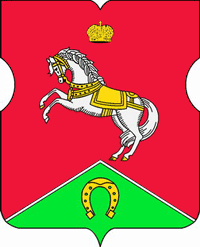 СОВЕТ ДЕПУТАТОВмуниципального округаКОНЬКОВОРЕШЕНИЕ                    24.12.2019           	16/3         _________________№___________________В соответствии с Регламентом Совета депутатов муниципального округа Коньково Советом депутатов принято решение:1. Утвердить план заседаний Совета депутатов муниципального округа Коньково на 1 квартал 2020 года (приложение).2. Опубликовать настоящее решение в бюллетене «Московский муниципальный вестник», разместить на сайте органов местного самоуправления муниципального округа Коньково www.konkovo-moscow.ru.3. Контроль за исполнением настоящего решения возложить на исполняющего полномочия главы муниципального округа Коньково Малахова С.В.Исполняющий полномочия главы муниципального округа Коньково                                           С.В. МалаховПриложение к решению Совета депутатов муниципального округа Коньковоот «24» декабря 2019 года № 16/3ПЛАНзаседаний Совета депутатов муниципального округа Коньковона 1 квартал 2020 года по адресу: ул. Островитянова, дом 36, кабинет № 4.Время заседаний: 16.30  Об утверждении плана заседаний Совета депутатов муниципального округа Коньково на 1 квартал 2020 года№п/пМесяц проведения заседанийПовестка дня1.Январь281.О бюджете муниципального округа Коньково на 2020 год и плановый период 2021 и 2022 годов.2. О заслушивании информации руководителя государственного бюджетного учреждения города Москвы «Жилищник района Коньково» о работе учреждения в 2019 году. 3. О заслушивании отчёта главы управы района Коньково о результатах деятельности управы в 2019 году.4.О заслушивании отчета руководителя ГБУЗ «Диагностический центр №1 ДЗМ» о результатах деятельности учреждения в 2019 году5. Разное.2.Февраль181.О заслушивании информации руководителя филиала «Коньково» государственного бюджетного учреждения города Москвы территориального центра социального обслуживания «Ломоносовский» о работе учреждения в 2019 году.2. О заслушивании информации руководителя государственного бюджетного учреждения города Москвы Центр предоставления государственных услуг «Мои документы» район Коньково о работе учреждения в 2019 году.3. Об отчете начальника ОМВД России по району Коньково города Москвы о работе отдела в 2019 году.4. Разное.3.Март03О внесении изменений и дополнений в Устав муниципального округа Коньково.Об отчете исполняющего полномочия главы муниципального округа Коньково Малахова С.В. о работе аппарата Совета депутатов муниципального округа Коньково в 2019 году.Разное4.Март311. О назначении дат ежегодного заслушивании информации руководителей государственного бюджетного учреждения спортивно-досугового центра «Гладиатор», государственного бюджетного учреждения ЦСМ «Коньково» о работе учреждения в 2019 году.2. О размере поощрения депутатов Совета депутатов муниципального округа Коньково за 1 квартал 2020 года.3. Об утверждении графика приёма жителей района депутатами Совета депутатов на 2 квартал 2020 года.4. Об утверждении плана заседаний Совета депутатов на 2 квартал 2020 года.5. Разное.